ЗАЯВОЧНАЯ ФОРМАЗаявочную форму выслать вместе с копиями документов по электронной почте avtoak59@yandex.ruЗАЯВЛЕНИЕ О ГАРАНТИХ И СОГЛАСИИ НА ОБРАБОТКУ ПЕРСОНАЛЬНЫХ ДАННЫХСвоей подписью я подтверждаю, что вся информация, содержащаяся в Заявочной форме верна. Я принимаю все условия оплаты и условия моего участия в этом соревновании.В соответствии с требованиями ст. 9 Федерального закона от 27.07.2006 г. № 152-ФЗ "О персональных данных", в целях подведения спортивных результатов, даю свое согласие на сбор, систематизацию, накопление, хранение, уточнение, использование, распространение, моих персональных данных: фамилия, имя, псевдоним, дата рождения, пол, контактный телефон. Мои персональные данные могут быть внесены в электронную базу данных, включения в списки (реестры) и отчетные формы, предусмотренные регламентирующими документами.*Или письмо-поручительство от ASN участника с одобрением участия (только для иностранных участников)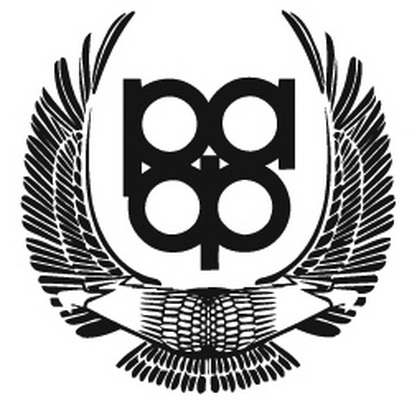 Зачет чемпионата Пермского краяУкажите
название зачетаУкажите
название зачетаСт. номер(будет присвоен организатором)ЗаявительЗаявительЗаявительЗаявительЗаявительЭкипажЭкипажЭкипаж1-й пилот1-й пилот1-й пилот1-й пилот2-й пилот2-й пилотНазвание/Фамилия, имя Название/Фамилия, имя Фамилия, имя (полностью)Фамилия, имя (полностью)Фамилия, имя (полностью)Название/Фамилия, имя Название/Фамилия, имя ГородГородГородГородГородДата рожденияДата рожденияДата рожденияПредставитель ФИОПредставитель ФИОГражданствоГражданствоГражданство№ мобильного телефона№ мобильного телефона№ мобильного телефона№ мобильного телефона№ мобильного телефона№ лицензии№ лицензии№ лицензии№ лицензии№ лицензииE-mailE-mailСпортивный разряд
или званиеСпортивный разряд
или званиеСпортивный разряд
или званиеСогласие на размещение рекламы организатора (Да/нет)Согласие на размещение рекламы организатора (Да/нет)ПриоритетПриоритетПриоритетДАННЫЕ СПОРТИВНОГО АВТОМОБИЛЯДАННЫЕ СПОРТИВНОГО АВТОМОБИЛЯДАННЫЕ СПОРТИВНОГО АВТОМОБИЛЯДАННЫЕ СПОРТИВНОГО АВТОМОБИЛЯДАННЫЕ СПОРТИВНОГО АВТОМОБИЛЯДАННЫЕ СПОРТИВНОГО АВТОМОБИЛЯДАННЫЕ СПОРТИВНОГО АВТОМОБИЛЯДАННЫЕ СПОРТИВНОГО АВТОМОБИЛЯДАННЫЕ СПОРТИВНОГО АВТОМОБИЛЯДАННЫЕ СПОРТИВНОГО АВТОМОБИЛЯДАННЫЕ СПОРТИВНОГО АВТОМОБИЛЯДАННЫЕ СПОРТИВНОГО АВТОМОБИЛЯДАННЫЕ СПОРТИВНОГО АВТОМОБИЛЯДАННЫЕ СПОРТИВНОГО АВТОМОБИЛЯМарка, модельОбъем двигателяОбъем двигателяОбъем двигателяОбъем двигателяГос. номерГод выпускаГод выпускаГод выпускаГруппа подготовкиГруппа подготовкиГруппа подготовкиГруппа подготовкиДАННЫЕ АВТОМОБИЛЕЙ СОПРОВОЖДЕНИЯДАННЫЕ АВТОМОБИЛЕЙ СОПРОВОЖДЕНИЯДАННЫЕ АВТОМОБИЛЕЙ СОПРОВОЖДЕНИЯДАННЫЕ АВТОМОБИЛЕЙ СОПРОВОЖДЕНИЯДАННЫЕ АВТОМОБИЛЕЙ СОПРОВОЖДЕНИЯДАННЫЕ АВТОМОБИЛЕЙ СОПРОВОЖДЕНИЯДАННЫЕ АВТОМОБИЛЕЙ СОПРОВОЖДЕНИЯДАННЫЕ АВТОМОБИЛЕЙ СОПРОВОЖДЕНИЯДАННЫЕ АВТОМОБИЛЕЙ СОПРОВОЖДЕНИЯДАННЫЕ АВТОМОБИЛЕЙ СОПРОВОЖДЕНИЯДАННЫЕ АВТОМОБИЛЕЙ СОПРОВОЖДЕНИЯДАННЫЕ АВТОМОБИЛЕЙ СОПРОВОЖДЕНИЯДАННЫЕ АВТОМОБИЛЕЙ СОПРОВОЖДЕНИЯДАННЫЕ АВТОМОБИЛЕЙ СОПРОВОЖДЕНИЯМарка, модельМарка, модельМарка, модельМарка, модельГос.номерГос.номерГос.номерГос.номерЦветЦветЦветЦветАвтомобиль ознакомленияАвтомобиль ознакомленияАвтомобиль сервисаАвтомобиль сервисаАвтомобиль представителяАвтомобиль представителяКОНТАКТЫ СОПРОВОЖДАЮЩИХ ЛИЦКОНТАКТЫ СОПРОВОЖДАЮЩИХ ЛИЦКОНТАКТЫ СОПРОВОЖДАЮЩИХ ЛИЦКОНТАКТЫ СОПРОВОЖДАЮЩИХ ЛИЦКОНТАКТЫ СОПРОВОЖДАЮЩИХ ЛИЦКОНТАКТЫ СОПРОВОЖДАЮЩИХ ЛИЦКОНТАКТЫ СОПРОВОЖДАЮЩИХ ЛИЦКОНТАКТЫ СОПРОВОЖДАЮЩИХ ЛИЦКОНТАКТЫ СОПРОВОЖДАЮЩИХ ЛИЦКОНТАКТЫ СОПРОВОЖДАЮЩИХ ЛИЦКОНТАКТЫ СОПРОВОЖДАЮЩИХ ЛИЦКОНТАКТЫ СОПРОВОЖДАЮЩИХ ЛИЦКОНТАКТЫ СОПРОВОЖДАЮЩИХ ЛИЦКОНТАКТЫ СОПРОВОЖДАЮЩИХ ЛИЦФамилия, имяФамилия, имяФамилия, имяТелефонТелефонТелефонФамилия, ИмяФамилия, ИмяФамилия, ИмяФамилия, ИмяФамилия, ИмяТелефонТелефонТелефонПредпочтительное время прохожденияПредпочтительное время прохожденияПредпочтительное время прохожденияПредпочтительное время прохожденияПредпочтительное время прохожденияПредпочтительное время прохожденияАП АП АП АП АП ТИ ТИ ТИ Укажите экипажи, с которыми у вас общий автомобиль сервиса и/или бригада механиков,
это поможет составить удобное расписание Технических проверок и расположение в парке сервисаУкажите экипажи, с которыми у вас общий автомобиль сервиса и/или бригада механиков,
это поможет составить удобное расписание Технических проверок и расположение в парке сервисаУкажите экипажи, с которыми у вас общий автомобиль сервиса и/или бригада механиков,
это поможет составить удобное расписание Технических проверок и расположение в парке сервисаУкажите экипажи, с которыми у вас общий автомобиль сервиса и/или бригада механиков,
это поможет составить удобное расписание Технических проверок и расположение в парке сервисаУкажите экипажи, с которыми у вас общий автомобиль сервиса и/или бригада механиков,
это поможет составить удобное расписание Технических проверок и расположение в парке сервисаУкажите экипажи, с которыми у вас общий автомобиль сервиса и/или бригада механиков,
это поможет составить удобное расписание Технических проверок и расположение в парке сервисаУкажите экипажи, с которыми у вас общий автомобиль сервиса и/или бригада механиков,
это поможет составить удобное расписание Технических проверок и расположение в парке сервисаУкажите экипажи, с которыми у вас общий автомобиль сервиса и/или бригада механиков,
это поможет составить удобное расписание Технических проверок и расположение в парке сервисаУкажите экипажи, с которыми у вас общий автомобиль сервиса и/или бригада механиков,
это поможет составить удобное расписание Технических проверок и расположение в парке сервисаУкажите экипажи, с которыми у вас общий автомобиль сервиса и/или бригада механиков,
это поможет составить удобное расписание Технических проверок и расположение в парке сервисаУкажите экипажи, с которыми у вас общий автомобиль сервиса и/или бригада механиков,
это поможет составить удобное расписание Технических проверок и расположение в парке сервисаУкажите экипажи, с которыми у вас общий автомобиль сервиса и/или бригада механиков,
это поможет составить удобное расписание Технических проверок и расположение в парке сервисаУкажите экипажи, с которыми у вас общий автомобиль сервиса и/или бригада механиков,
это поможет составить удобное расписание Технических проверок и расположение в парке сервисаУкажите экипажи, с которыми у вас общий автомобиль сервиса и/или бригада механиков,
это поможет составить удобное расписание Технических проверок и расположение в парке сервисаФамилия, имя первого пилотаФамилия, имя первого пилотаФамилия, имя первого пилотаФамилия, имя первого пилотаФамилия, имя первого пилотаФамилия, имя первого пилотаФамилия, имя первого пилотаФамилия, имя первого пилотаФамилия, имя первого пилотаФамилия, имя первого пилотаФамилия, имя первого пилотаФамилия, имя первого пилотаФамилия, имя первого пилотаФамилия, имя первого пилотаПечать ASN *Подпись ЗаявителяПодпись 1-го пилотаПодпись 2-го пилотаДата